Государственная информационная система «Современное образование Ленинградской области»полное наименование АСПодсистема «Социальный навигатор»ИНСТРУКЦИЯ ПО СОЗДАНИЮ СОБЫТИЙ И МЕРОПРИЯТИЙ2020ВведениеНастоящая инструкция предназначена для пользователей, в задачи которых входят создание и публикация на портале «Современное образование Ленинградской области» сведений о событиях и мероприятиях различных организаций. Личный кабинет пользователяСоздание в подсистеме «Социальный навигатор» событий и мероприятий осуществляется через Личный кабинет пользователя. Для его открытия необходимо в главном меню выбрать «Мой кабинет». Для создания событий необходимо, чтобы у пользователя были права на управление организациями.Если у пользователя нет прав на управление ни одной организацией, то его Личный кабинет выглядит как на рисунке 1 и содержит только персональные разделы. 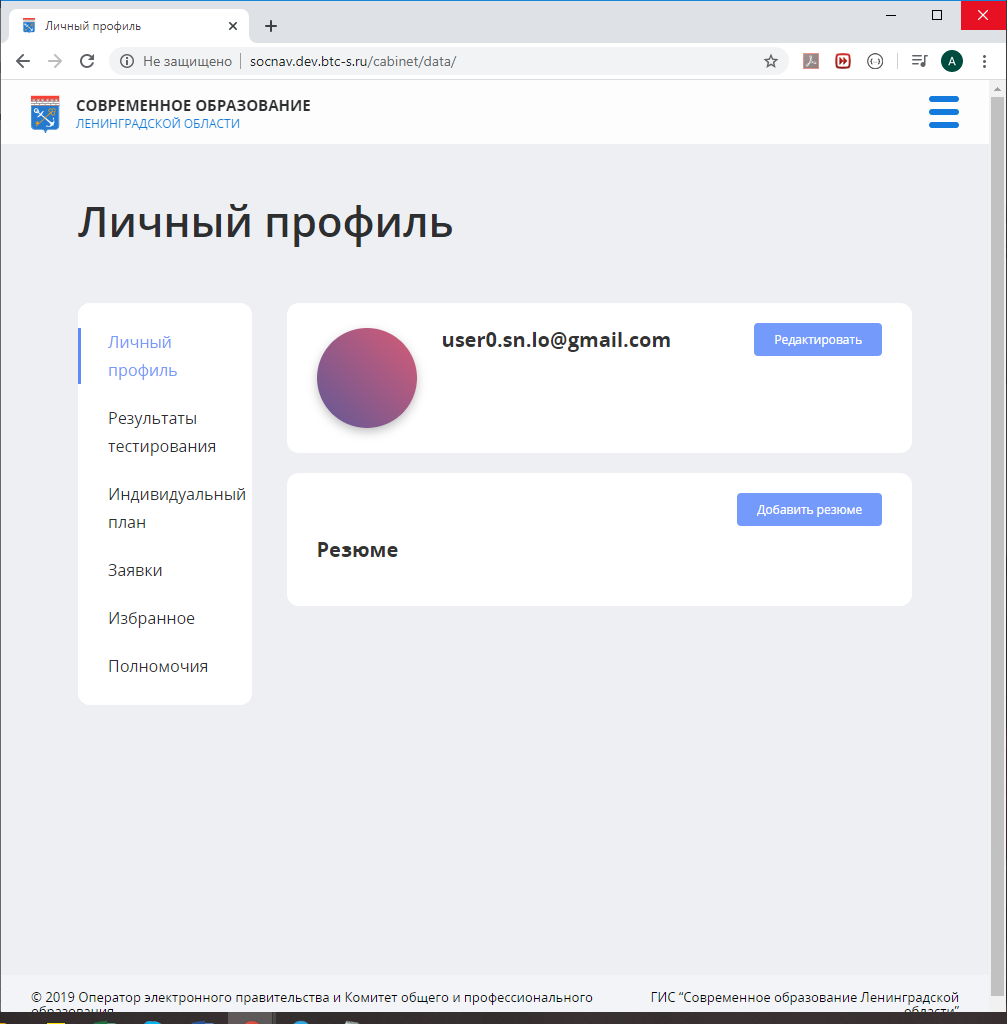 Рисунок 1 – Пользователь без прав на управление организациямиЕсли же пользователю назначены права на управление хотя бы одной организацией, то в его Личном кабинете появляются дополнительные разделы (рисунок 2):Организации.Программы (только если у организации уже есть хоть одна программа).События (только если у организации уже есть хоть одно событие).Вакансии. Заявки на регистрацию. 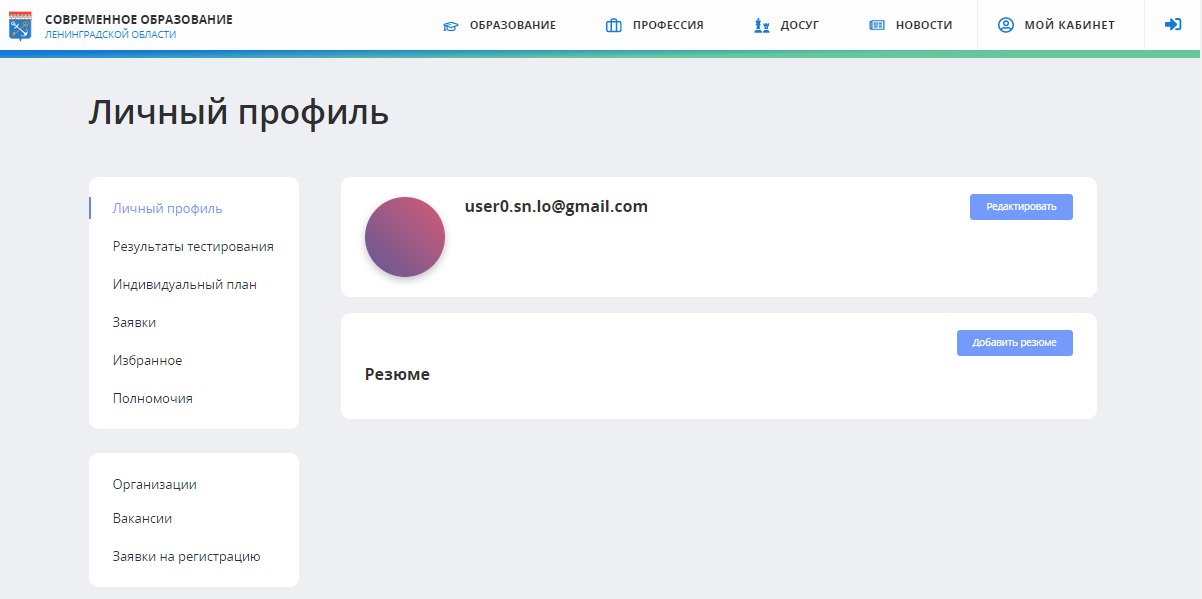 Рисунок 2 – Пользователю назначены права на управление организациямиВнимание! Если вы открыли личный кабинет и поняли, что у вас нет прав на управление организациями (то есть не отображаются разделы с рисунка 2), то вам необходимо обратиться к администратору вашего муниципалитета.После назначения вам прав на управление организацией, вы сможете увидеть в личном кабинете соответствующие разделы и использовать их.  Создание нового события, мероприятияДля создания нового события, мероприятия необходимо перейти Мой кабинет – Организации(рисунок 3) и на карточке организации нажать кнопку «Добавить событие». При этом откроется страница добавления события (рисунок 4). 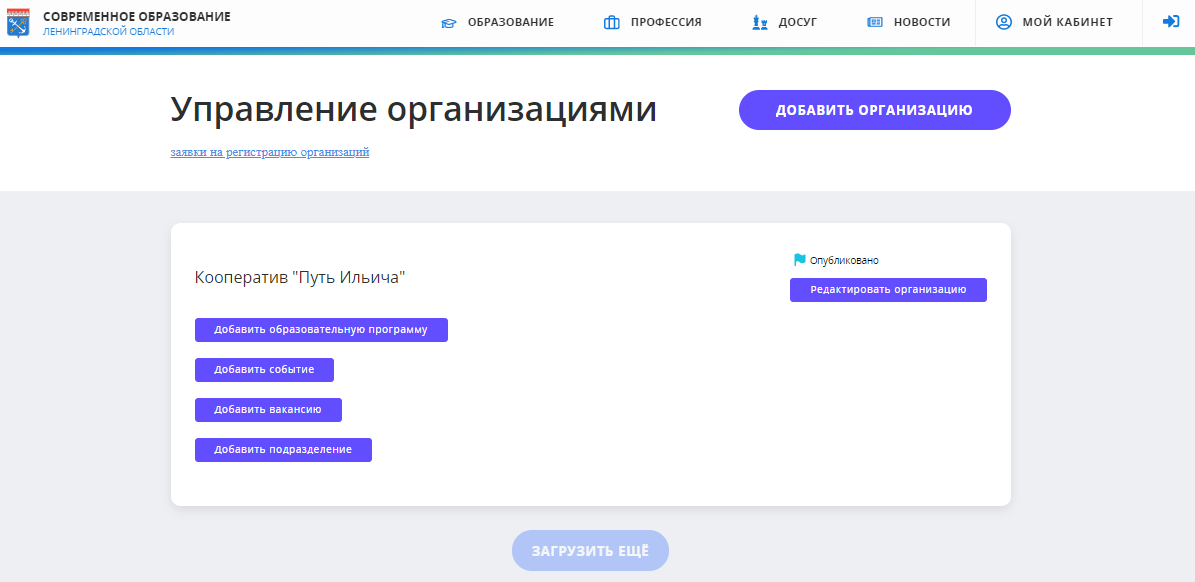 Рисунок 3 – Раздел «Управление организациями»Страница создания нового события разделена на несколько разделов: «Общие сведения», «Характеристики», «Эксперты и спикеры», «Контактная информация» и поле «Опубликовано». Для добавления нового события необходимо в каждом разделе заполнить как минимум обязательные для заполнения поля - они отмечены значком *.Если вы хотите, чтобы событие было сразу после сохранения опубликовано на портале и доступно для просмотра всем пользователям, то необходимо поставить галочку в поле «Опубликовано».После того, как вы заполнили все обязательные (*)поля в каждом из разделов страницы создания нового события, то для завершения создания события нажмитекнопку «Сохранить». При этом страница добавления события закроется, сведения о событии будут сохранены. Для отмены создания события нажмите кнопку «Отменить».Примечание! Если при создании события не была выставлена галочка в поле «Опубликовано», то событие не будет опубликовано и доступно в публичной части портала (раздел «Досуг»). Поле "E-mail для подачи заявок" определяет, будет ли у пользователей портала возможность отправить заявку на участие в мероприятии через портал.
Если вы решили открыть на карточке мероприятия прием заявок онлайн, укажите в нем адрес электронной почты специалиста, ответственного за обработку электронных обращений.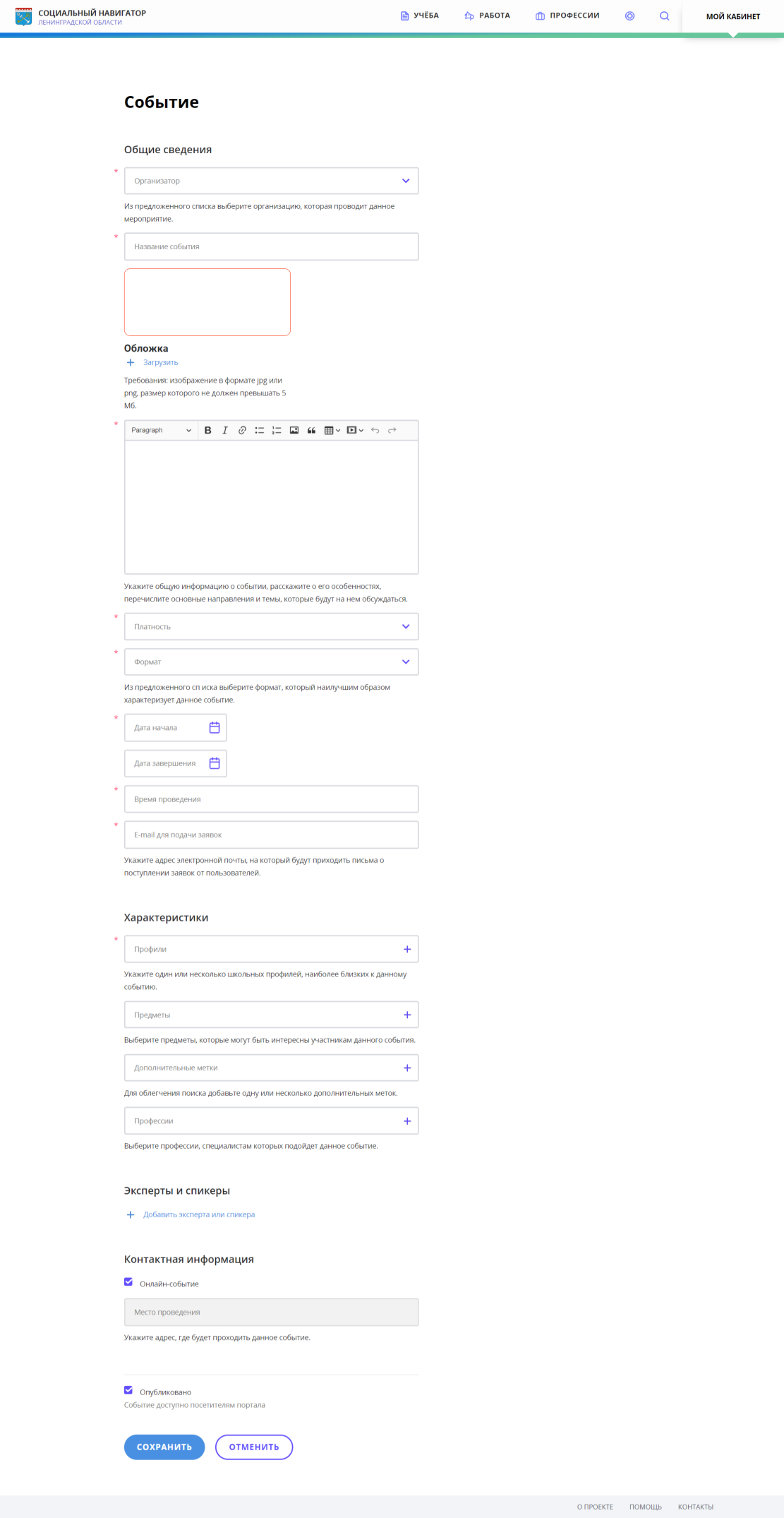 Рисунок 4 – Страница создания нового событияПосле создания события на карточке организации в разделе «Управление организациями» появится ссылка «События (количество событий)»(рисунок 5).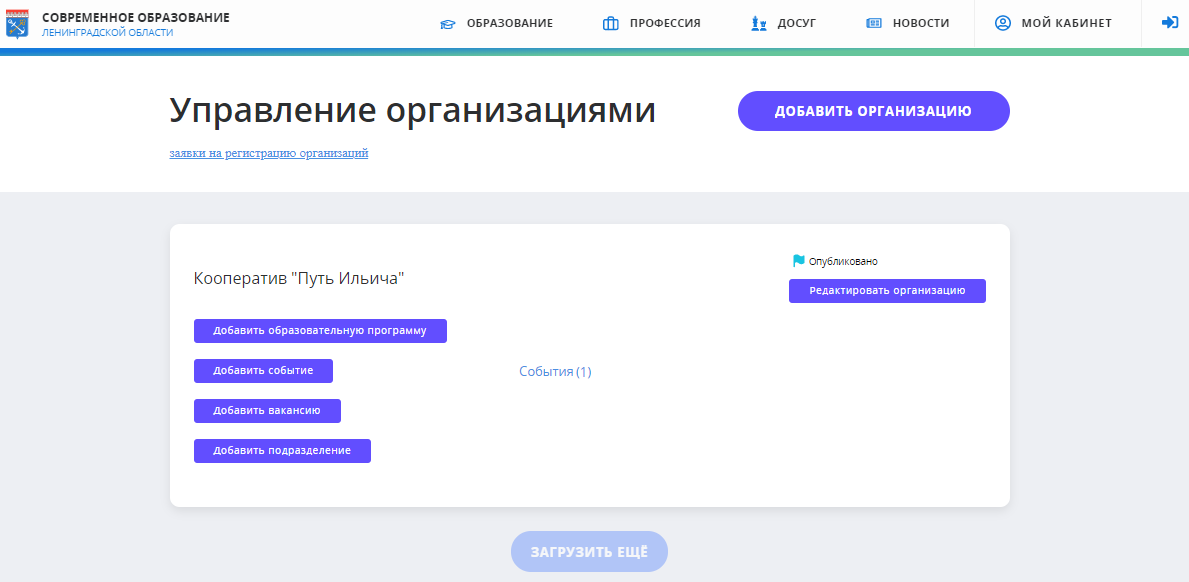 Рисунок 5 – Первое добавленное событие на карточке организацииПри нажатии на ссылку «События (1)» открывается раздел «Управление событиями» в Личном кабинете пользователя – рисунок 6. 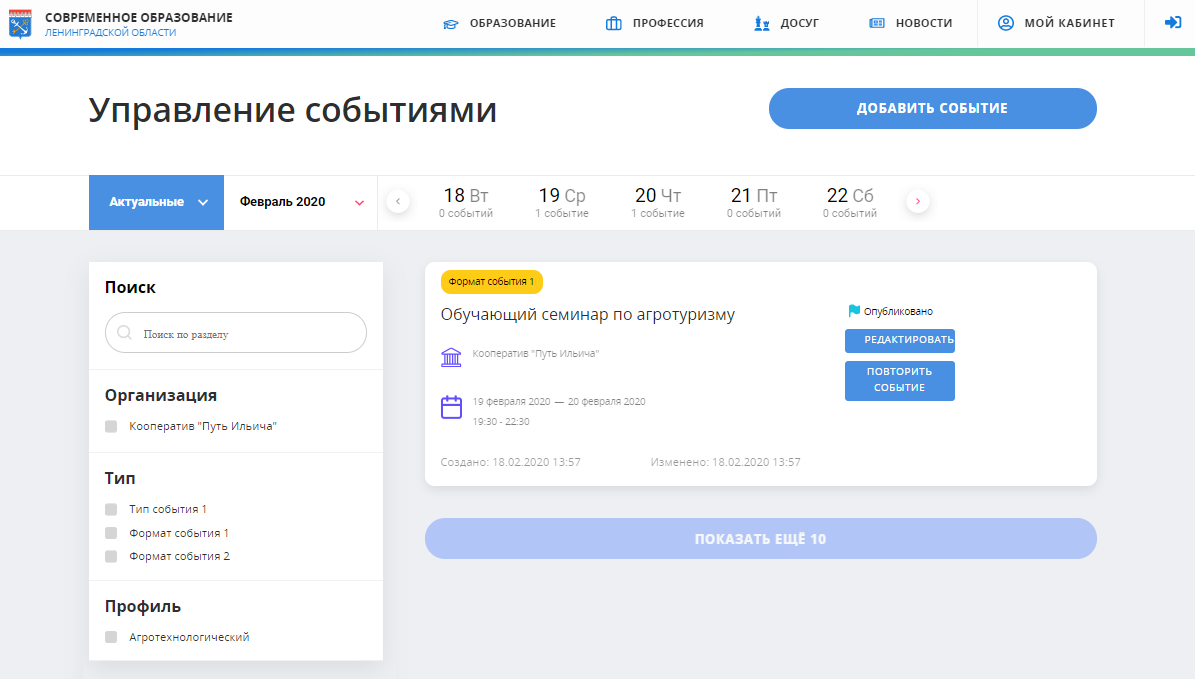 Рисунок 6 – Созданное событие отображается в списке событий и мероприятийТакже после добавления хотя бы одного события у пользователя появляется возможность открывать раздел «Управление событиями» не через карточку организации, а из Личного кабинета: Мой кабинет – События.Список событий и мероприятийПросмотреть список событий и мероприятий, которыми может управлять пользователь, можно:через Личный кабинет пользователя: Мой кабинет – События. через список событий организации: Мой кабинет – Организации – Выбрать организацию – На карточке организации нажать ссылку «События (N)».Страница управления событиями(рисунок 7) делится накалендарь (вверху страницы), область поиска и фильтрации (расположена в левой части страницы) и список карточек событий (в правой части). По умолчанию на календаре страницы выставлены значения «Актуальные» и «<текущий месяц>», что позволяет в первую очередь отображать текущие события. Однако, при необходимости можно также просмотреть «Прошедшие» события и выбрать иной месяц и год событий. Каждая карточка события отображает краткие сведения о нем: «Формат», «Название события», «Место проведения», «Дата начала» и «Дата завершения», «Время проведения», «Платность».По умолчанию в списке отображаются первые 10 карточек событий. Чтобы просмотреть полный список, нажмите кнопку «Показать еще 10». Рисунок 7 – Список событийПросмотр карточки событияКаждая карточка события отображает краткие сведения о нем: «Формат», «Название события», «Место проведения», «Дата начала» и «Дата завершения», «Время проведения», «Платность».Однако, чтобы просмотреть более подробную информацию о событии необходимо открыть список событий (Мой кабинет – События) и:либо нажать на карточку, при этом откроется общедоступная карточка события;либо нажать кнопку «Редактировать» на карточке события, при этом откроется страница с полными сведениями о событии, доступными для просмотра и редактирования. После завершения просмотра нажмите «Отмена», чтобы покинуть страницу. Редактирование сведений о событииДля внесения изменений в сведения о событии необходимо:Открыть список событий: Мой кабинет – События или через список событий конкретной организации (Мой кабинет – Организации – Выбрать организацию – Нажать ссылку «События (N)» на карточке выбранной организации). На карточке выбранного для редактирования события нажать кнопку «Редактировать». При этом откроется страница сведений о событии с доступными для редактирования полями. После внесения изменений необходимо нажать кнопку «Сохранить» для сохранения. При этом закроется страница редактирования закроется, а на карточке события отобразятся уже новые сведения. Если необходимости в сохранении изменений нет, нажмите кнопку «Отменить». Страница редактирования будет закрыта, изменения не сохранены. Копирование существующего событияДля того, чтобы создать новое событие путем копирования уже созданного события необходимо:Открыть список событий: Мой кабинет – События или через список событий конкретной организации (Мой кабинет – Организации – Выбрать организацию – Нажать ссылку «События (N)» на карточке выбранной организации). На карточке выбранного для копирования события нажать кнопку «Повторить событие». При этом откроется страница создания нового события, в которой все поля будут заполнены аналогично полям копируемого события, за исключением полей: «Дата начала», «Дата завершения», «Время проведения», которые будут пустыми. Пользователь должен дозаполнить хотя бы обязательные поля, при необходимости внести изменения в уже заполненные поля и нажать кнопку «Сохранить» для создания нового события. При нажатии кнопки «Отменить» страница создания нового события закрывается, событие не создается, данные о нем удаляются. Удаление событияДля удаления события необходимо:Открыть список событий: Мой кабинет – События или через список событий конкретной организации (Мой кабинет – Организации – Выбрать организацию – Нажать ссылку «События (N)» на карточке выбранной организации). На карточке выбранного для удаления события нажать кнопку «Редактировать». На странице редактирования события в самом низу нажать кнопку «Удалить». Система отобразит всплывающее окно «Вы уверены, что хотите удалить событие <название события>?» с кнопками «Да» и «Нет».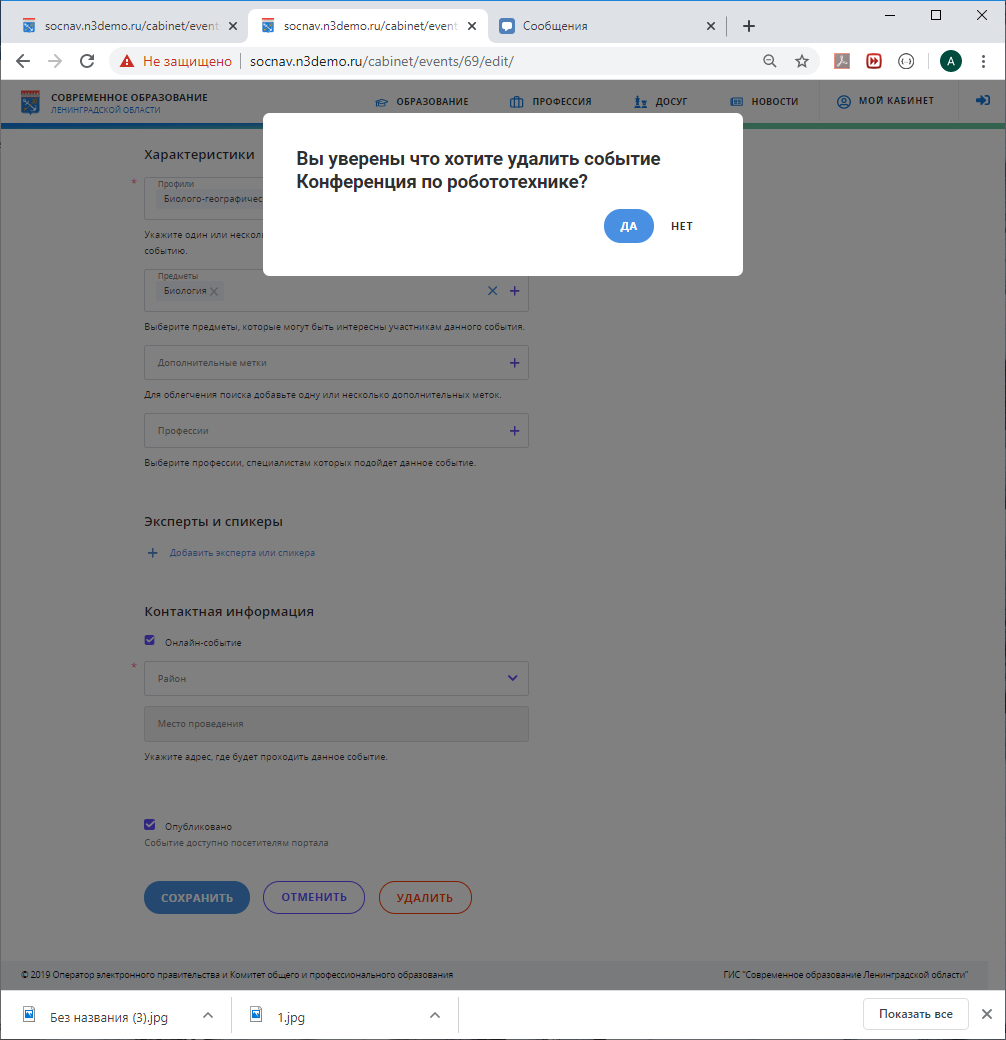 Рисунок 8– Окно подтверждения удаления событияДля подтверждения удаления нажмите кнопку «Да», при этом сведения о событии будут удалены, окно подтверждения и страница редактирования события закрыты. Для отмены удаления нажмите кнопку «Нет», при этом окно подтверждения будет закрыто, вы сможете продолжить редактирование сведений о событии. Заявка на событиеПросмотреть опубликованные события можно на странице «События». Чтобы перейти на нее в главном меню выберите «Досуг». 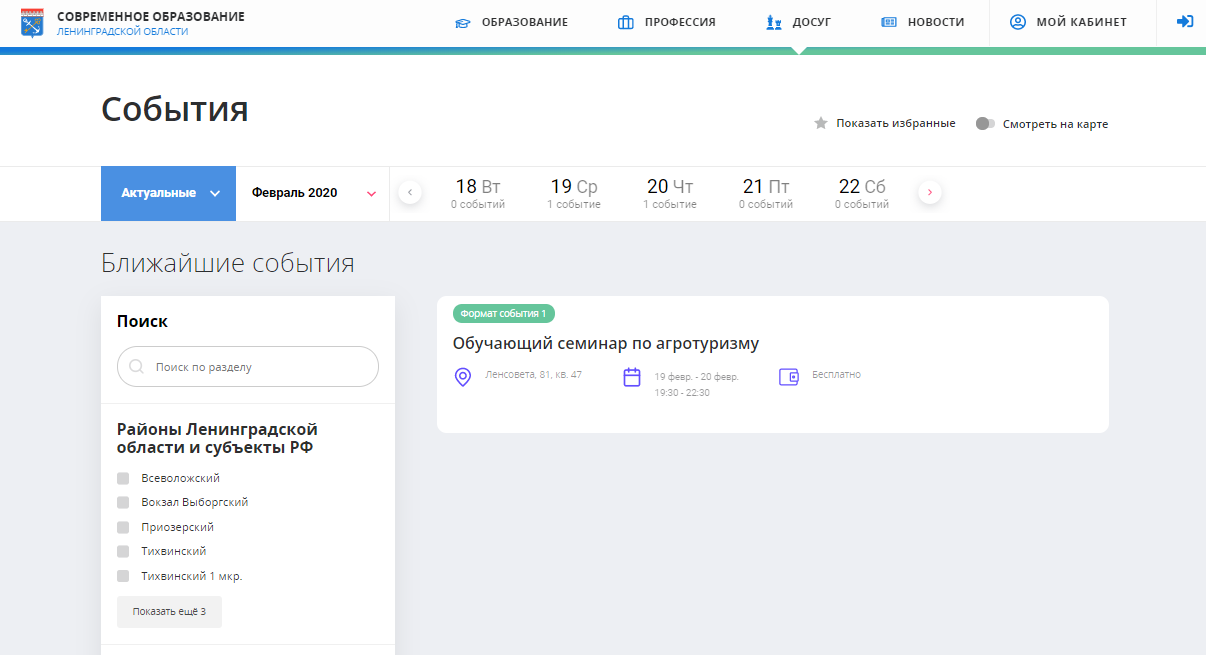 Рисунок 9 – Страница «События»На странице просмотра списка событий каждое событие отображается в виде карточки с минимальным набором сведений о нем. Чтобы просмотреть подробную информацию о событии, нажмите на карточку события. 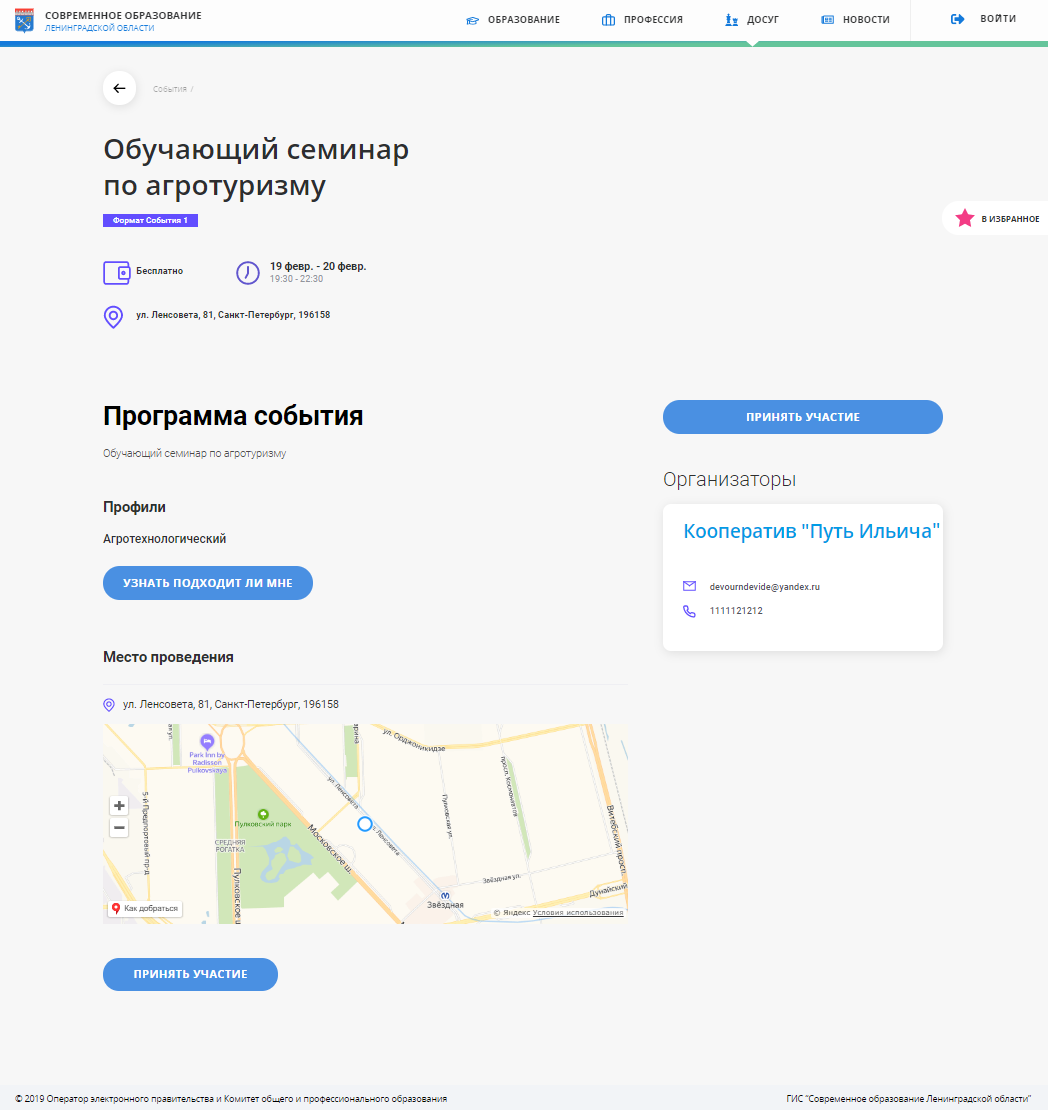 Рисунок 10 – Страница событияНа странице просмотра сведений об опубликованном событии пользователь может нажать кнопку «Принять участие» в событии. В этом случае ему необходимо заполнить заявку как участник или как родитель участника (рисунок 11) и нажать кнопку «Отправить заявку». Сведения о поданной заявке поступают на адрес контактной электронной почты, указанный в сведениях о событии (поле «E-mail для подачи заявок»). 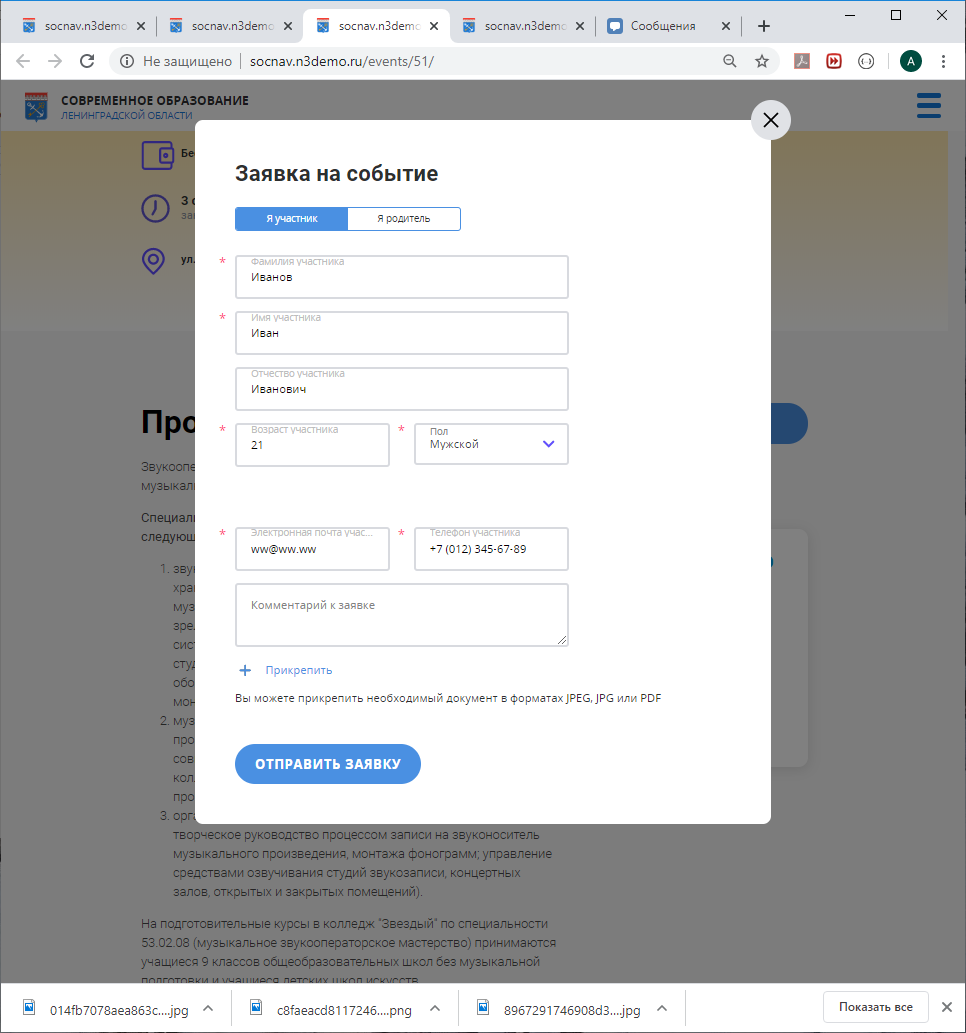 Рисунок 11 – Форма подачи заявки на событиеПросмотр поданных на событие заявокЧтобы просмотреть список поданных на созданное событие заявок, необходимо открыть раздел «Заявки» в Личном кабинете пользователя: Мой кабинет – Заявки. Заявки на события пользователя хранятся на закладке «События (входящие)». В названии закладки также отображается количество полученных заявок. Список заявок расположен в левой части страницы (рисунок 12) и, нажав на одну из заявок списка, можно просмотреть подробные сведения о заявке в правой части страницы. Сведения о заявке содержат также ссылку на событие, на которое она подана. Также каждая поданная заявка направляется на адрес электронной почты, указанный в карточке события в поле «E-mail для подачи заявок».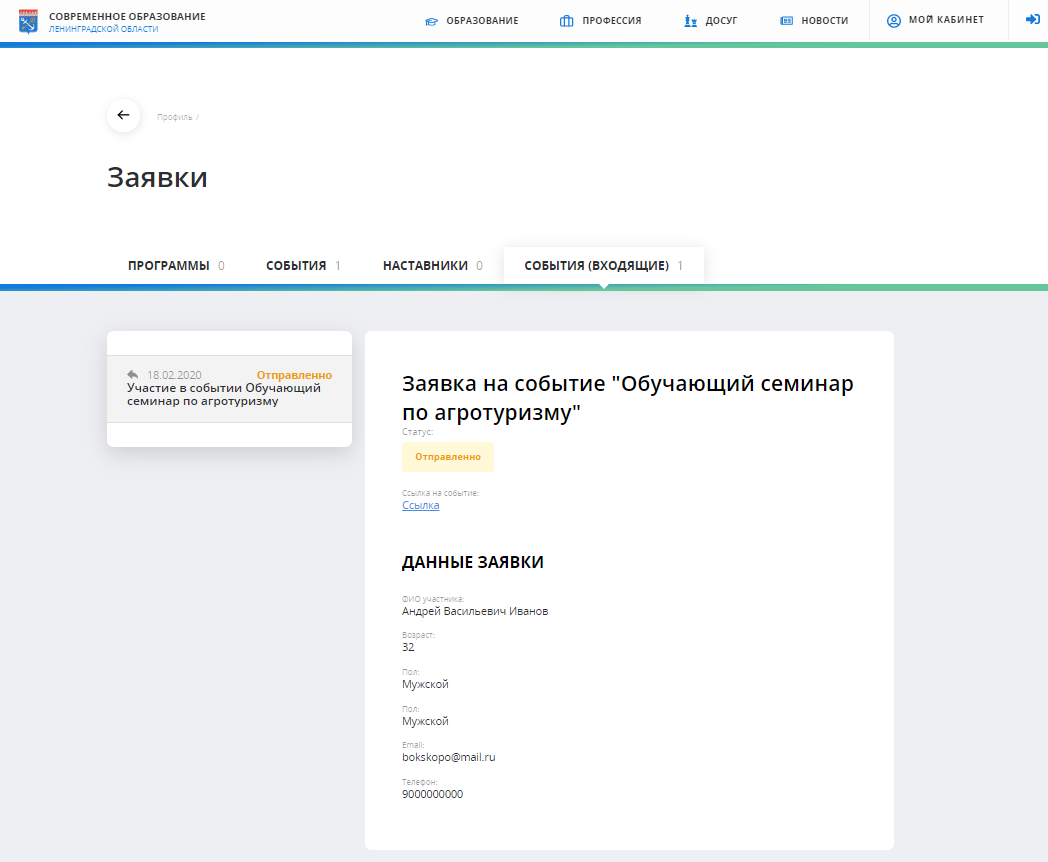 Рисунок 12 – Список заявок на событие